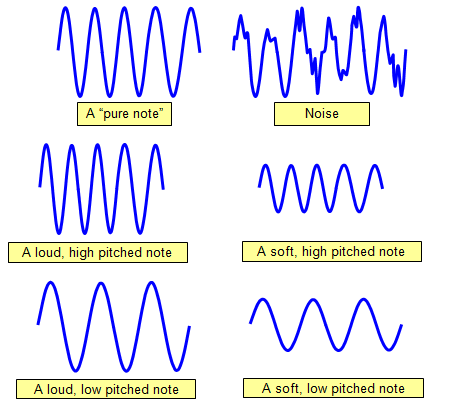 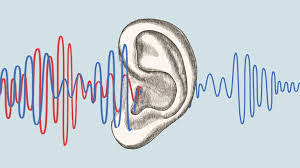 Year Group:4Subject:ScienceTerm:Autumn 1st HalfTopic:Sound and HearingLinks to Previous LearningWhat you should know:sounds can be loud and quiet; high and low.Identify how sounds are made and link to vibrating.sounds are heard by the ear.Recognise that vibrations from sounds travel through a medium to the ear.Key VocabularyKey Vocabularyvolumehow loud or quiet a sound isvibrationmoving back and forth/ up and downpitchthe rate at which sound vibrations are made; high or lowsound wavevibrations of sound